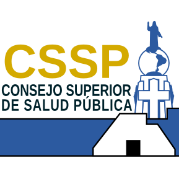 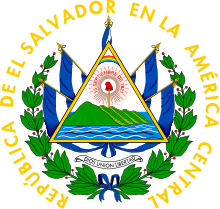 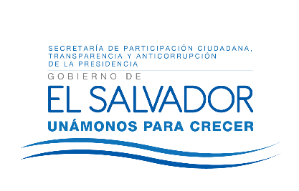                                                                                                                                                 UAIP/OIR/24/7/ 2017                                         Resolución de Entrega de Información   San Salvador a las doce horas con treinta minutos del día 24 de julio de los corrientes, Consejo Superior de Salud Pública, Luego de haber recibido la solicitud de información N° 100/2017 presentada en la Oficina de información y Respuesta y en la que se solicita la siguiente información:" MATERIA PARTICIPACIÓN CIUDADANA1. Detalle si en su institución se está aplicando la política de participación ciudadana en el Órgano Ejecutivo, en caso que su respuesta sea Si, favor conteste:a) ¿En qué fecha inició su aplicación?b) ¿Recibió alguna inducción, acompañamiento técnico o capacitación para podeaplicarla? ¿De parte de quién?c) ¿Ha tenido retroalimentación o reuniones de seguimiento en torno a la implementació de la política? ¿De parte de quién?d) ¿Ha existido alguna evaluación sobre la implementación de la política? ¿De parte dequién?2. Detalle de la Unidad administrativa delegada o encargada para la gestión de laparticipación ciudadana dentro de la institución.3. Detalle el nombre, cargo y datos de contacto del servidor público delegado o encargadpara la gestión de la participación ciudadana dentro de la institución.4. Detalle cuáles de estos espacios de participación ciudadana, han sido habilitados o se hhecho uso en el último año en su institución.a) Audiencias públicas. (Detalle cantidad, fecha, tema y número de personas queparticiparon) 
b) Despachos abiertos. (Detalle cantidad, fecha, tema y número de personas que participaron) c) Consejos temáticos o sectoriales. (Detalle cantidad, fecha, tema y número de personas que participaron) 
d) Asambleas ciudadanas. (Detalle cantidad, fecha, tema y número de personas que participaron) e) Ferias o festivales. (Detalle cantidad, fecha, tema y número de personas que participaron)5. Detalle cuáles de estos mecanismos de participación ciudadana, han sido habilitados o se ha hecho uso en el último año en su institución.a) Consultas ciudadana. (Detalle cantidad, fecha, tema y número de personas que participaron) 
b) Planificación participativa. (Detalle cantidad, fecha, tema y número de personas que participaron) c) Rendición de cuentas. (Detalle cantidad, fecha, tema y número de personas que participaron) d) Contraloría ciudadana. (Detalle cantidad, fecha, tema y número de personas que participaron) 
MATERIA ACCESO A LA INFORMACIÓN PÚBLICA Solicitudes de información6. Número de solicitudes de información ingresadas durante el período señalado del 
01 de junio de 2016 hasta el 01 de junio de 2017.7. Número de solicitudes de información que fueron resueltas favorablemente a favor del peticionario durante el período señalado del 01 de junio de 2016 hasta el 01 de junio de 2017.8. Número de solicitudes de información que se encuentran aún en trámite y que ingresaron durante el período señalado del 01 de junio de 2016 hasta el 01 de junio de 2017.9. Número de solicitudes de información que fueron denegadas en su totalidad durante el período señalado del 01 de junio de 2016 hasta el 01 de junio de 2017.10. Número de solicitudes de información que fueron denegadas parcialmente durante el período señalado del 01 de junio de 2016 hasta el 01 de junio de 2017. 
11. Número de solicitudes de información que fueron denegadas por ser información reservada, durante el periodo señalado del 01 de junio de 2016 hasta el 01 de junio de 2017.12. Número de solicitudes de información que fueron denegadas por ser información confidencial, durante el periodo señalado del 01 de junio de 2016 hasta el 01 de junio de 2017.13. Número de solicitudes de información que fueron denegadas por ser información consistente en datos personales, durante el periodo señalado del 01 de junio de 2016 hasta el 01 de junio de 2017.14. Número de solicitudes de información que fueron reorientadas a otras dependencias durante el periodo señalado del 01 de junio de 2016 hasta el 01 de junio de 2017.15. Número de apelaciones recibidas durante el período señalado del 01 de junio de 2016 hasta el 01 de junio de 2017.16. Número de procesos de apelación iniciados en contra de su institución durante el período señalado del 01 de junio de 2016 hasta el 01 de junio de 2017.17. Número de procesos de apelación que durante periodo del 01 de junio de 2016 hasta el 01 de junio de 2017 fueron finalizados en el IAIP.18. Detalle cuáles fueron los resultados de cada uno de los procesos de apelación que se finalizaron durante el período señalado del 01 de junio de 2016 hasta el 01 de junio de 2017.19. Número de procesos de apelación en contra de su institución que a la fecha se encuentran en trámite ante el IAIP, detallando: a) Fecha de inicio del proceso 
b) Fecha de audiencia de avenimiento y/o c) Fecha de audiencia oral .Requerimientos de información20. Número total de requerimientos ingresados durante el período señalado del 01 de junio de 2016 hasta el 01 de junio 2017, detallando: 
a) Cantidad de requerimientos de información oficiosa b) Cantidad de requerimientos de información pública21. Número total de requerimientos denegados durante el período señalado del 01 de junio de 2016 hasta el 01 de junio 2017, detallando: 
a) Cantidad de requerimientos de información confidencial b) Cantidad de requerimientos de información reservada c) Cantidad de requerimientos de datos personales22. Cantidad de declaraciones de reserva de información existentes a la fecha en su institución.23. Cantidad de declaraciones de reserva que se han proveído en su institución durante el período del 01 junio 2016 hasta el 01 de junio de 2017.24. Cantidad de desclasificaciones de reserva de información que se han proveído en su institución durante el período del 01 junio 2016 hasta el 01 de junio de 2017.25. Tiempo promedio de entrega de resolución a las solicitudes de información durante el período señalado del 01 de junio de 2016 hasta el 01 de junio 2017.26. Cantidad de resoluciones de ampliación del plazo para la entrega de información se han decretado durante el período señalado del 01 de junio de 2016 hasta el 01 de junio 2017.MATERIA DE RENDICIÓN DE CUENTAS27. Mecanismo utilizado para la realización de la Rendición de Cuentas en su Institución durante el último ejercicio realizado, detallando lo siguiente: a) Cantidad de ejercicios realizados b) Fecha de realización c) Lugar donde se realizó d) Cantidad de personas asistentes e) Copia de la agenda del evento realizado f) Copia del informe de Rendición de Cuentas elaborado 
g) Tiempo promedio de entrega previa del informe a los participantes del evento de Rendición de cuentas. 
h) Si aún no se ha realizado, detalle la fecha en que se realizará el próximo ejercicio de Rendición de Cuentas. MATERIA DE INSTITUCIONALIDAD28. Detalle de funcionamiento de la UAIP/OIR/Dirección de transparencia (según sea el caso), desglosando: 
a) Fecha de nombramiento del Oficial de información 
b) Nombre del Oficial de Información 
c) Profesión, título o grado académico del Oficial de Información 
d) Cantidad de servidores públicos asignados a la UAIP/OIR/Dirección29. Detalle si dentro de su institución existe una Unidad Documental de Archivos, y si la hay, mencione: 
a) Fecha de inicio de funciones de la Unidad de Archivos 
b) Nombre del servidor público asignado a la Unidad de Archivos 
c) Profesión, título o grado académico del servidor público asignado a la Unidad de 
Archivos d) Cantidad de servidores públicos asignados a la Unidad de Archivos.". Y luego de verificar que la información no se encuentra entre las acepciones de los Art. 19 literal "g” y en Art. 24 de la LAIP y que el Fundamento y respuesta a solicitud: 1- Que con base a las atribuciones concedidas en los literales: d),   i), y j)   del Art.   50 de la Ley de Acceso a la información Pública, le corresponde a la suscrita realizar los trámites necesarios para la localización y entrega de la información solicitada por los particulares, y resolver sobre las solicitudes de información que se sometan a su consentimiento. 2- El   acceso a   la  información   pública en  poder     de  las  instituciones    es  un  derecho reconocido  en la Legislación, lo que supone  el directo cumplimiento  al principio  de máxima publicidad  establecido en el Art. 4 LAIP por  el cual dicha información  es de carácter  público y su difusión irrestricta, salvo las excepciones expresamente   establecidas en la ley.   3. La suscrita advierte que la solicitud presentada cumplió   con todos los requisitos formales exigidos en los Art.66 de la LAIP y Art.54 RELAIP, siendo procedente entregar lo solicitado, por ello se requirió a la Unidad de Comunicación la información referente a la Participación Ciudadana, quien emitió respuesta lo requerido. Asimismo  mediante llamada telefónica el día 24 de julio 2017 a las 11:49 am  se aclaró con la persona que solicita que la información se remitiría en formato Excel, lo que fue aceptado, Por tanto RESUELVE: brindar la información pública Se entrega la respuesta de forma electrónica, en formato Excel para el uso amigable de datos.Licda. Aura Ivette MoralesOficial de InformaciónConsejo Superior de Salud Pública